2020年中国福利彩票双色球游戏销售技能擂台赛活动介绍中福彩中心定于4月20日至5月17日在全国范围内开展2020年中国福利彩票双色球游戏销售技能擂台赛活动，参赛对象为各福利彩票实体销售网点。活动以周为单位进行，共计4周，分为各省擂台赛和全国擂台赛，各省擂台赛每周评比，全国擂台赛在4周结束后一次性评比。为配合此次比赛，省中心安排配套资金扩大奖励范围，具体情况如下：一、活动名称    2020年中国福利彩票双色球游戏销售技能擂台赛二、活动主题    红蓝大行家，我来争百佳三、参赛对象    全省福利彩票实体销售网点（不含深圳市，不含中福在线销售厅）四、活动时间    4月20日至5月17日，活动为期4个自然周，按周评比，连续4次。五、活动内容    （一）全国双色球游戏销售技能擂台赛    1.全国双色球销售之星入围奖：双色球当周销量由高到低排序，每周选取全省排名前10名（4周合计40名），可获得中福彩中心颁发的荣誉证书。不可重复获得，采取顺序递补原则入选。    2.全国双色球成长之星入围奖：双色球当周销量增长率由高到低排序，每周选取全省排名前10名（4周合计40名），可获得中福彩中心颁发的荣誉证书。不可重复获得，采取顺序递补原则入选。    3.全国双色球百佳销售之星：从全国双色球销售之星入围网点中按4周销量由高到低排序，选取全国排名前100名，每名可获得奖金10000元、荣誉奖牌和获得一个“走近双色球”活动名额。    4.全国双色球百佳成长之星：从全国双色球成长之星入围网点中按4周销量增长率由高到低排序，选取全国排名前100名，每名可获得奖金3000元和荣誉奖牌。    评选时先评出“全国双色球百佳销售之星”，再评出“全国双色球百佳成长之星”，两个奖项不兼中兼得，采用顺序递补原则入选。    5.双色球成长之星幸运奖：对当周销量增长率高于本省当周平均增长率的销售网点，由主办方统一组织抽奖活动，每省每周5名（4周合计20名），每名可获得奖金1000元。    （二）广东省双色球游戏销售技能擂台赛    1.广东省双色球销售之星：双色球当周销量由高到低排序，选取每周全省排名前100名（4周合计400名，含荣获“全国双色球销售之星入围奖”网点），每名可获得奖金2000元和省中心颁发的荣誉证书。不可重复获得，采取顺序递补原则入选。    2.广东省双色球成长之星：双色球当周销量增长率由高到低排序，选取每周全省排名前100名（4周合计400名，含荣获“全国双色球成长之星入围奖”网点），每名可获得奖金2000元和省中心颁发的荣誉证书。不可重复获得，采取顺序递补原则入选。    3.广东省双色球百佳销售之星：对未入选“全国双色球百佳销售之星”的全省所有销售网点活动期间（4周）双色球游戏总销量由高到低排序，选取全省排名前100名，每名可获得奖金5000元和省中心颁发的荣誉奖牌。    4.广东省双色球百佳成长之星：对未入选“全国双色球百佳成长之星”和“广东省双色球百佳销售之星”的全省所有销售网点活动期间（4周）双色球销量增长率由高到低排序，选取全省排名前100名，每名可获得奖金2000元和省中心颁发的荣誉奖牌。    评选时先评出“广东省双色球百佳销售之星”，再评出“广东省双色球百佳成长之星”，两个奖项不兼中兼得，采用顺序递补原则入选。    其中，销售网点当周增长率=（销售网点活动当周双色球销量- 销售网点2019年4月份双色球周均销量）/销售网点2019年4月份双色球周均销量*100%；本省当周平均增长率=（本省活动当周双色球总销量- 本省2019年4月份双色球周均销量）/本省2019年4月份双色球周均销量*100%；2019年4月份双色球周均销量=（2019年4月份双色球总销量/30）*7。参加“双色球成长之星擂台赛”的销售网点2019年4月份周均销量应高于2019年4月份本省单个网点周均销量。2019年4月份本省单个网点周均销量=（本省2019年4月份双色球总销量/网点数量/30）*7。    （三）市场管理员奖励    对活动中表现积极，管辖内站点成绩优异的市场管理员进行奖励，市场管理员是指由市福彩中心委派（委托）管理和服务销售网点的人员。全省共评选出100名广东福彩优秀市场管理员，根据各市在2019年12月的开机数量分配各地广东省优秀管理员名额，各市根据分配名额向省福彩中心上报获奖名单。省福彩中心从广东福彩优秀市场管理员中依次按各市入选“全国双色球百佳销售之星”、“全国双色球百佳成长之星”、“广东省双色球百佳销售之星”、“广东省双色球百佳成长之星”以及“广东省双色球销售之星”、“广东省双色球成长之星”数量多少评选出16名，推选为全国优秀市场管理员，每市入选人员不超2名。    荣获“广东福彩优秀市场管理员”的个人，将获得省福彩中心颁发的荣誉证书和2000元奖金。六、其他    活动期间，中福彩中心将在“福彩站主之家”小程序展示全国销售网点每期双色球销售情况排名（本市、本省及全国排名），还没在“福彩站主之家”注册的、需要更新网点资料的投注站请于4月20日前完成（微信搜索小程序“福彩站主之家”或扫描以下小程序）。参与活动的销售网点如有任何疑问，可拨打客服电话：4001039518。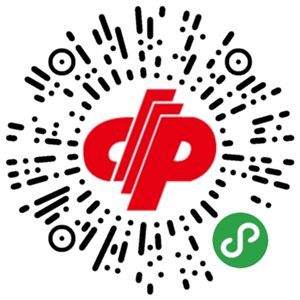 